BIENVENIDO SEGUNDO
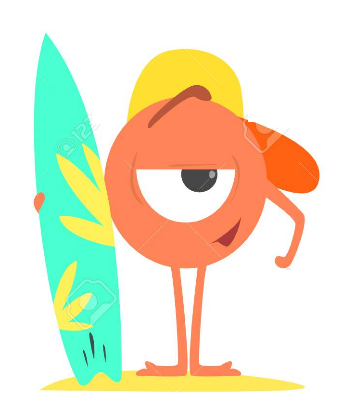 ¡QUÉ LINDO VOLVER A ENCONTRARNOS!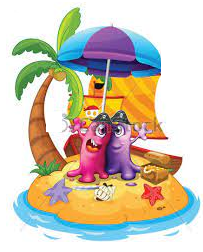 NUESTROS AMIGOS SIGUEN DE VACACIONES… ¡Y NECESITAN NUESTRA AYUDA!¡VAMOS!ACTIVIDAD 1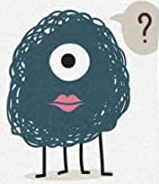 PARA COMENZAR LO PRIMERO QUE VAMOS A HACER ES BUSCAR UN LUGAR CÓMODO, TENER A MANO LA CARTUCHERA Y LEER LA CONSIGNA DE LA SIGUIENTE ACTIVIDAD: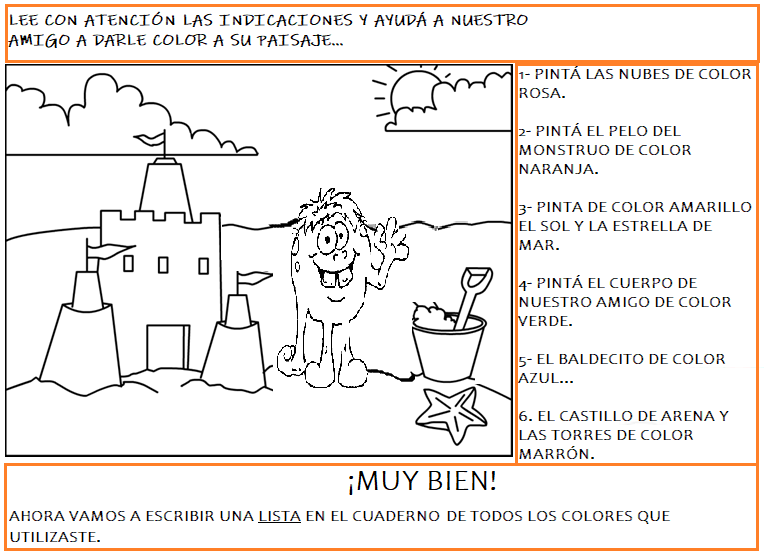 A CONTINUACIÓN, VAMOS A ESCRIBIR EN EL CUADERNO UNA BREVE HISTORIA SOBRE LA IMAGEN DE NUESTRO AMIGO EN LA PLAYA. 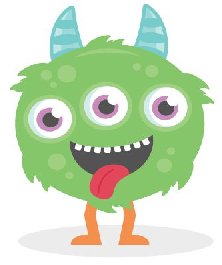 ACTIVIDAD 2OBSERVÁ CON ATENCIÓN LAS SIGUIENTES IMÁGENES, LUEGO ESCRIBÍ UNA ORACIÓN CON CADA UNA DE ELLAS. 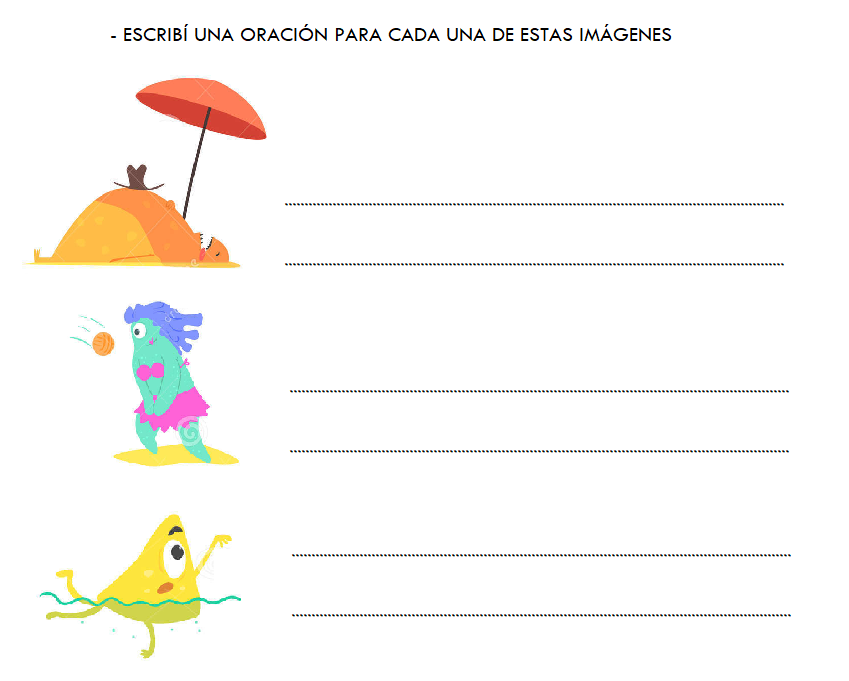 ¡ESTOY SEGURA QUE LO VAS A HACER GENIAL!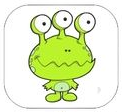 ACTIVIDAD 3
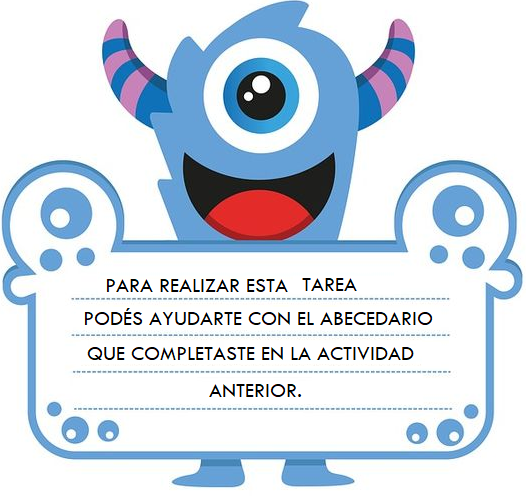         ¡A UNIR!UNIMOS CON FLECHAS LAS IMÁGENES CON LA PALABRA QUE CORRESPONDA. 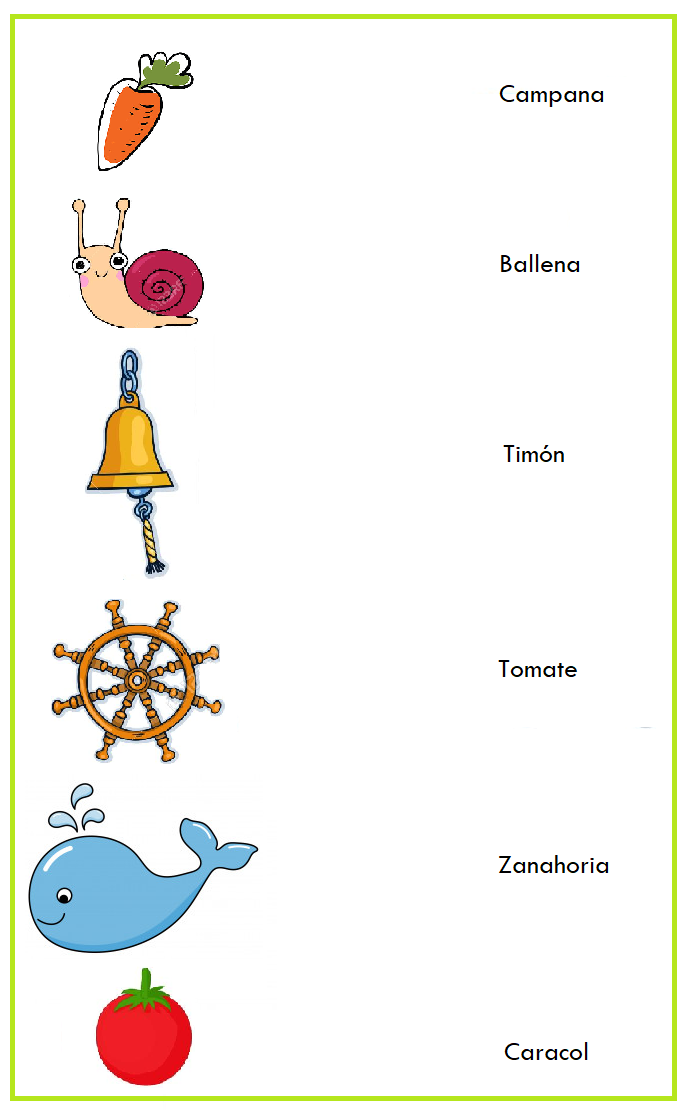 ¡¡Excelente!!NUESTROS AMIGOS DE TANTO JUGAR EN LA PLAYA ¡SE LE MEZCLARON LAS PALABRAS!
¿LOS AYUDAMOS?LEE LAS PALABRAS QUE ESTÁN ESCRITAS DENTRO DE LA IMAGEN, MARCÁ LAS QUE CORRESPONDAN A LA PLAYA CON LÁPIZ COLOR VERDE.ESCRIBILAS EN EL CUADERNO Y BUSCÁ UNA PALABRA QUE RIME CON CADA UNA.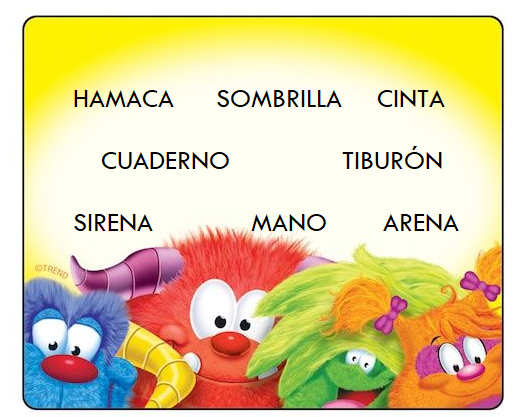 ¡¡¡LLEGAMOS AL FINAL!!!FELICITACIONES 
LA SEÑO